Қазақ тілінен тапсырмалар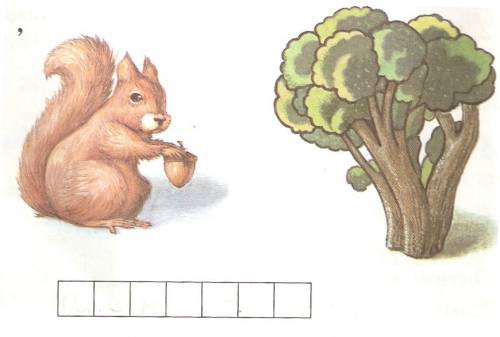 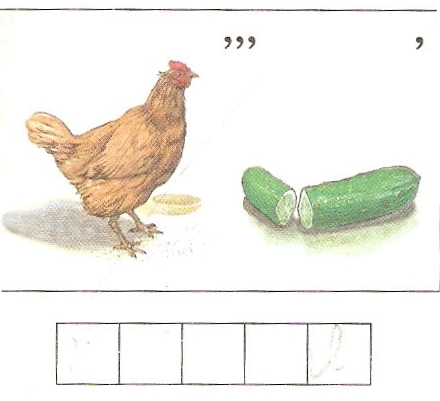 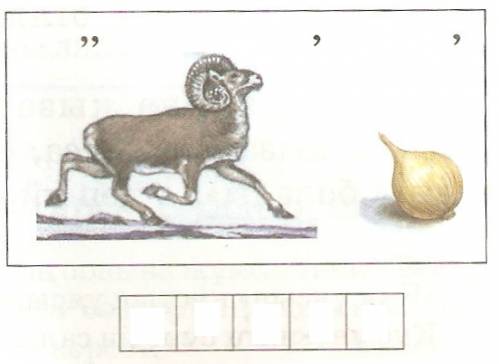 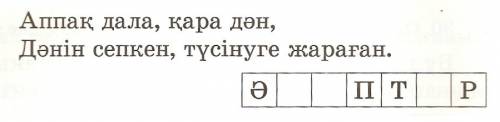 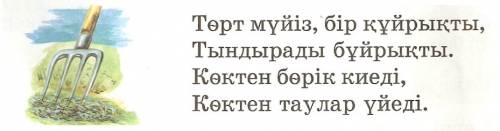 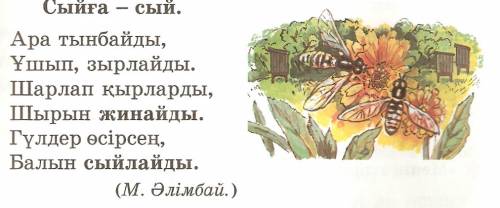 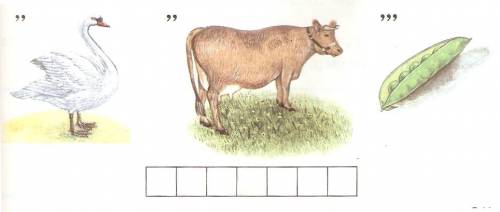 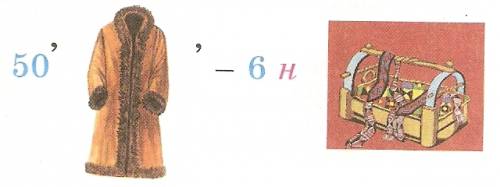 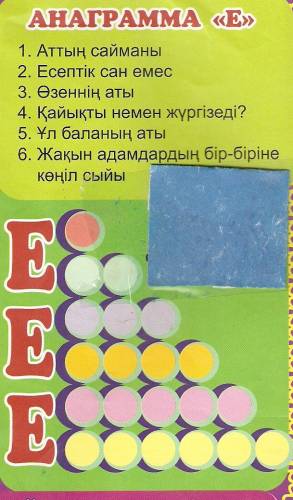 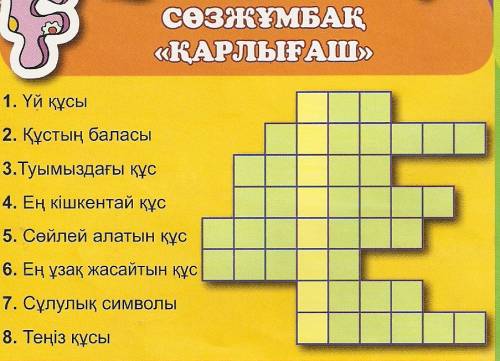 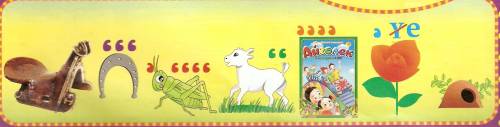 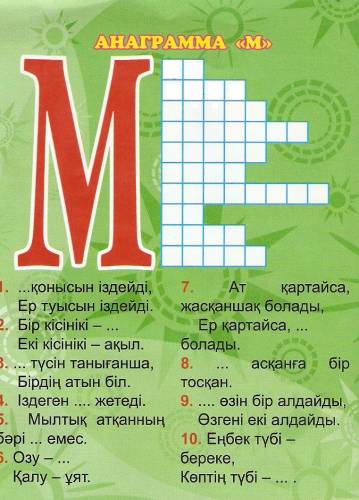 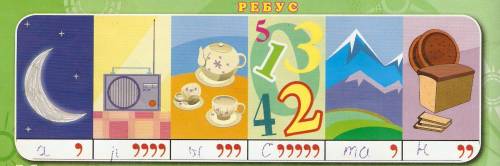 